КАК ЗАРЕГИСТРИРОВАТЬСЯ ДЛЯ УЧАСТИЯ В КОНКУРСЕПройдите по ссылке https://goo.gl/forms/caKiVyjRueAOz7H43 и заполните регистрационную форму.Отправьте свою работу по электронной почте на адрес sozvezdie.umov@mail.ruВнимание! Работы, авторов не прошедших регистрацию к рассмотрению не принимаются.КАК ПОДГОТОВИТЬ КОНКУРСНУЮ РАБОТУ НА ЗАОЧНЫЙ ЭТАП КОНКУРСАВыберите тему, которой УВЛЕЧЕНЫ и которую ХОРОШО ЗНАЕТЕ.Подготовьте видеоролик или презентацию с сопроводительным докладом по следующей структуре:ПОДГОТОВКА ВИДЕОРОЛИКАВидеоролик должен быть со следующими техническими характеристиками:Советы по созданию видеоролика:Не добавляйте в ролики горизонтальные или вертикальные полосы. Видеозапись должна быть в самом большом разрешении и наилучшем качестве.Если вам не удается кодировать видео с учетом рекомендованных требований, отправьте его в форматах WMV, AVI, MOV и FLV. В этом случае лучше всего добавить ролик в самом высоком качестве.Уделите внимание качеству звука. Фразы должны быть четкими и ясно различимыми.ПОДГОТОВКА ПРЕЗЕНТАЦИИТребования к презентации:На титульном слайде обязательно должна присутствовать следующая информация:Название и эмблема Вашего учебного заведения (ВУЗа, колледжа и т.д.)Логотип мероприятияНазвание работыДокладчикКонтактыГородГодПример оформления титульного слайда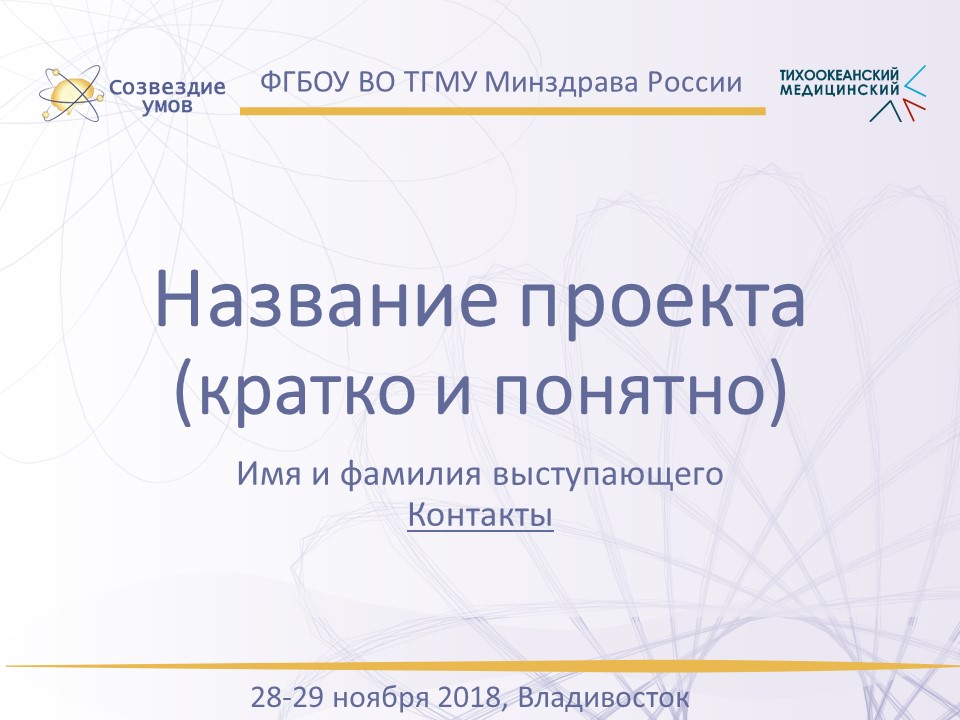 Советы при создании презентации:Презентация служит для повышения наглядности вашего доклада.Используйте схемы, графики, рисунки, фотографии. Диаграммы или графики должны быть простыми и понятными. Не помещайте важное содержимое на краях слайда. Используйте каждый слайд для поддержки только одного отдельного аргумента в вашей презентации.Не злоупотребляйте анимацией. Используете анимацию, только для выделения ключевых моментов и повышения информативности Ваших слайдов.Если используете в презентации текст, обязательно проверьте его на орфографию и грамматику.ПОДГОТОВКА СОПРОВОДИТЕЛЬНОГО ДОКЛАДА К ПРЕЗЕНТАЦИИДоклад выполняется в программе Microsoft Word (шрифт Times New Roman, размер шрифта 12-14).должен содержать:название работыФИО авторовтекстдолжен пояснять или дополнять презентацию.ОБРАЗЕЦ!Введение:Здравствуйте! Меня зовут Оля, и я молодой ученый. Излучение, применяемое в медицине, называют лучевой терапией. Это один из методов лечения злокачественных образований, проще говоря, рака… Задумывались ли вы что чувствует человек находясь на лучевой терапии? Мягко говоря – дискомфорт…Основная часть: Мы разрабатываем препарат, который будет локализовать излучение в месте самой опухоли благодаря наночастицам тяжелого металла, который называется…Выводы: То есть в ближайшем будущем, мы сможем помочь людям лучше лечить опухоли и легче переносить это лечения. Спасибо за внимание!Пять примеров презентаций с четким, эффективным оформлением, которые были представлены на TED и онлайн:1) http://www.ted.com/talks/view/id/128 John Doerr - Profit and Salvation in Greentech (2007) 2) http://www.ted.com/talks/view/id/1 Al Gore - 15 Ways to Avert a Climate Crisis (2006) 3) http://www.ted.com/talks/view/id/187 Larry Lessig - Creativity and the Law (2007) 4) http://www.ted.com/talks/view/id/161 Erin McKean - Redefining the Dictionary (2007) 5) http://www.ted.com/talks/view/id/148 Rives - 4 a.m. (2007)Проблема /актуальностьСфокусируйте выступление на интересах слушателей (студенты медицинских ВУЗов, преподаватели, эксперты). Постройте основу проблемы/идеи так, чтобы увлечь слушателей.В начале доклада ясно представьте Вашу идею аудитории. Просто и доступно опишите какую ВАЖНУЮ проблему решаете. Покажите сколько людей сталкиваются с этой проблемой в мире / РФ. Старайтесь не использовать много статистических данных. Важно, чтобы Проблема / Вызов / Идея были очевидными, жизненными и имели несколько вариантов решения.Основная часть / Решение / Идея /Представьте суть своей идеи яркой запоминающейся фразой. Уделите больше внимания той информации, которая является новой для вашей публики.Меньше времени посвящайте общеизвестным фактам.Сократите использование специализированной терминологии до минимума.Давайте сноски на источники информации и цитаты уже после того, как вы высказали вашу идею, и указывайте их небольшим шрифтом внизу слайдов или видеокадра.Заключение /ВыводыЗавершите свое выступление на высокой ноте, чтобы оставить слушателей под хорошим впечатлением от вашей идеи.Характеристика видеофайлаЗначениеСоотношение сторон16:9Длительность1-10 мин.ФорматMPEG-4/MOV/AVI/MPEG-2АудиокодекMPEG Layer II или Dolby AC-3ВидеокодекН.264Частота кадров24-30 кадров в сек.Формат файла.pptxОбъемНе более 15 слайдовШрифтРубленый шрифт (Arial, Helvetica, Verdana и т.д.) 28 размера или большеЦвет фона и текстаКонтрастно различающиеся (белый фон – черный текст, темно-синий фон – светло-желтый текст и т.д.)